FINANCIJSKI REZULTATI ZA PRVO POLUGODIŠTE 2017. GODINEKontakt:INA-Industrija nafte, d.d.Korporativne komunikacije Avenija Većeslava Holjevca 10, ZagrebSlužba za odnose s javnošćuE-mail:  PR@ina.hrPress centar na www.ina.hr Rast Ine ubrzan u drugom tromjesečju 2017. Ključna postignućaEBITDA INA Grupe iznosila je 1.398 milijuna kuna, 168% više u usporedbi s razinom iz prvog polugodišta 2016., dok je neto dobit iznosila 861 milijuna kunaNeto dug smanjen na 2.026 milijuna kuna, uz odnos duga i kapitala na povijesno najnižoj razini od 15,3% Ukupna kapitalna ulaganja iznose 520 milijuna kunaDomaća proizvodnja sirove nafte stabilna, dok domaća proizvodnja plina na kopnu bilježi rast od 6% u odnosu na prvo polugodište 2016.Rafinerijska proizvodnja porasla je za 34%, a prodaja rafinerijskih proizvoda za 23%Zagreb, 27. srpnja 2017. – Snažan rast zabilježen tijekom prvog tromjesečja 2017. ubrzan je u drugom tromjesečju. EBITDA je u prvom polugodištu porasla za 168%, dosegnuvši 1.398 milijuna kuna, dok je neto dobit premašila 860 milijuna kuna, što je najbolji rezultat od prvog polugodišta 2011. godine. Iako su Istraživanje i proizvodnja i dalje glavni nositelj rezultata, Rafinerije i marketing uključujući Trgovinu na malo bilježe najveće poboljšanje poslovanja. Blagi pad proizvodnje djelatnosti Istraživanja i proizvodnje nadoknađen je zahvaljujući povoljnijem vanjskom okruženju, što je rezultiralo porastom EBITDA od 26% u usporedbi s prvim polugodištem 2016. Djelatnost Rafinerija i marketinga uključujući Trgovinu iskoristila je razdoblje povoljnih marži koje su, uz više razine prerade i snažan maloprodajni rezultat, rezultirali pozitivnom EBITDA od 183 milijuna kuna za prvo polugodište. Maloprodaja je zabilježila rekordan porast, kako u segmentima goriva tako i u segmentu robe široke potrošnje. Kapitalna ulaganja u prvom polugodištu 2017. iznosila su 520 milijuna kuna te se očekuje intenzivna investicijska kampanja u drugoj polovici 2017. godine. Neto dug smanjen je na 2.026 milijuna kuna, uz odnos duga i kapitala na povijesno najnižoj razini od 15,3%.Izjava predsjednika Uprave Ine gospodina Zoltána Áldotta: „Prvo polugodište 2017. godine pokazalo je zavidan rast Ininih rezultata u svim aktivnostima. Svi najvažniji pokazatelji poboljšani su, pri čemu je EBITDA povećana sa 521 milijun kuna u prvom polugodištu 2016. godine na 1.398 milijuna kuna u prvom polugodištu 2017. godine, dok je neto dobit bez jednokratnih stavki skočila na 608 milijuna kuna u usporedbi sa 70 milijuna kuna u prvom polugodištu 2016.Program povećanja učinkovitosti iz 2016. godine nastavio je pokazivati vidljive rezultate u 2017., dok povoljno vanjsko okruženje donosi dodatno olakšanje. Zajedno, navedeno je dovelo do najniže razine zaduženosti u zadnjem desetljeću i dalo Ini sposobnost financiranja svih strateških projekata u nadolazećem razdoblju.Rezultati Istraživanja i proizvodnje i dalje koriste poboljšano vanjsko okruženje s umjerenim rastom cijena Brenta i plina, dok je prirodni pad usporen uspješnim projektima usmjerenim rastu: EOR i viša proizvodnja s novih bušotina Selec i Đeletovci Zapad. Zajedno s program efikasnosti ovo je dovelo do boljeg financijskog rezultata. Ipak, napredak u području Rafinerija i marketinga uključujući Trgovinu na malo nadmašuje rast Istraživanja i proizvodnje. Značajno veće razine rafinerijske prerade dodatno podržane povoljnijim maržama dovele su rezultat u pozitivno područje u dijelu EBITDA, ali tijek novca je i dalje negativan.Trgovina na malo održava dobar rezultat s rastom prodajne mreže u regiji zajedno sa širenjem u segmentu robe široke potrošnje, osiguravajući konstantno snažne rezultate.Značajno je spomenuti i stabilizirano poslovanje naših aktivnosti naftnih servisa, koji su najjače pogođeni prepolovljenim cijenama Brenta u proteklih nekoliko godina. CROSCO je ostvario pozitivan EBITDA u prvom polugodištu 2017.Ovaj period olakšanja potrebno je iskoristiti za daljnje jačanje tržišne pozicije i aktivnosti, s obzirom na to da je dugoročne prognoze teško stvarati, a volatilnost tržišta može se ponovno pokazati izazovom.“Pregled operativnih rezultataEBITDA INA Grupe iznosila je 1.398 milijuna kunaDobit iz osnovne djelatnosti iznosila je 910 milijuna kunaNeto dobit iznosila je 861 milijuna kunaKapitalna ulaganja iznosila su ukupno 520 milijuna kuna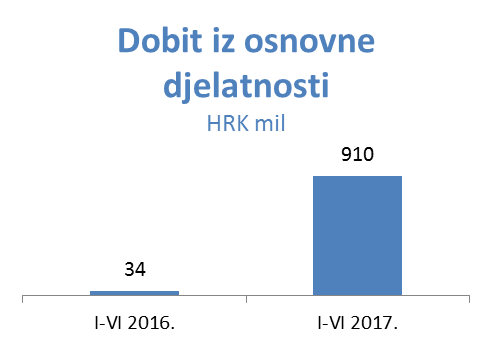 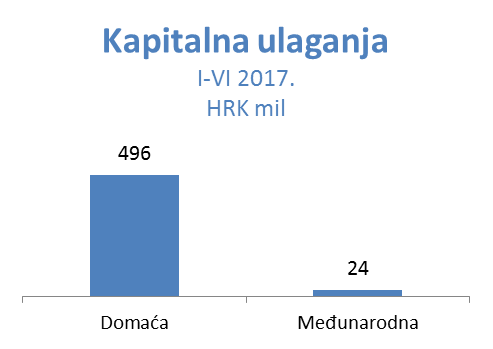 Istraživanje i proizvodnja nafte i plina – U prvom tromjesečju 2017. EBITDA je dosegla 1.302 milijuna kuna, 26 posto više nego u istom razdoblju prošle godine. Cijena Brenta viša za 30% imala je pozitivan učinak na prihode od prodaje nafte i kondenzata u iznosu 266 milijuna kuna, dok je niža ostvarena cijena plina uzrokovala pad prihoda od (73) milijuna kuna. Domaća proizvodnja nafte na razini je 2016., uglavnom zahvaljujući pozitivnom učinka optimizacije polja i projekta EOR i većoj proizvodnji iz novih polja, dok je na rezultat djelomično utjecao prirodni pad i ograničenja cjevovoda na polju Hrastilnica. Pad proizvodnje prirodnog plina ublažen je 6% većom proizvodnjom na kopnu, što je uglavnom rezultat početka proizvodnje s polja u Međimurju. CAPEX je iznosio 259 milijuna kuna, od čega se na kapitalna ulaganja u Hrvatskoj odnosi 252 milijuna kuna. 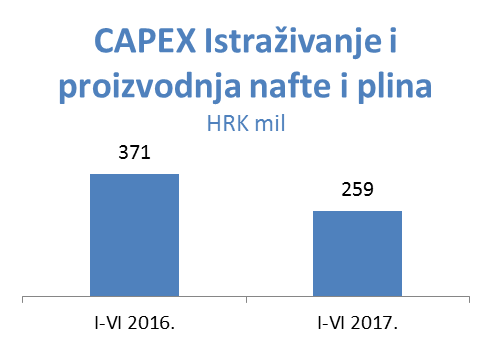 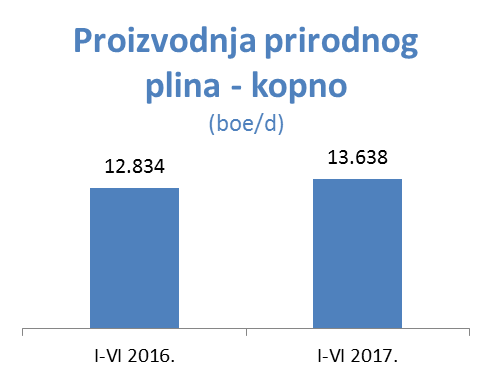 Rafinerije i marketing, uključujući Trgovinu na malo – EBITDA je u prvih šest mjeseci 2017. godine iznosila 183 milijuna kuna, dok je operativni rezultat iznosio (57) milijuna kuna u usporedbi s gubitkom od (298) milijuna kuna u istom razdoblju prošle godine. Prihodi su iznosili 7.196 milijuna kuna, 44 posto više nego u prvom polugodištu 2016. Na rezultat je pozitivno utjecao niz čimbenika: povoljno vanjsko okruženje, uglavnom zahvaljujući stabilnoj cijeni DTD Brenta i većim maržama na dizel goriva, kao i manje negativnim maržama na lož ulja koje imaju izravan utjecaj na rafinerijske marže. Također, ukupan volumen prodaje povećan je kao rezultat porasta prodaje na ključnim i ostalim izvoznim tržištima. Veće rafinerijske marže i veća potražnja rezultirali su višom razinom prerade u rafinerijama. Ukupni volumen prodaje na malo rastao je uglavnom zahvaljujući širenju mreže uz konsolidaciju Energopetrola i aktivnom prodajom goriva Class Plus (predstavljeno u drugom tromjesečju 2017.). Povećanje marže na robu široke potrošnje rezultat je kontinuiranih ulaganja i razvojnih aktivnosti u segmentu robe, pridonoseći 21% ukupnoj marži. Ukupni CAPEX iznosio je 244 milijuna kuna; 205 milijuna kuna za Rafinerije i marketing te 39 milijuna kuna u Trgovini na malo. Na dan 30. lipnja 2017. INA Grupa upravljala je mrežom od 494 maloprodajna mjesta. 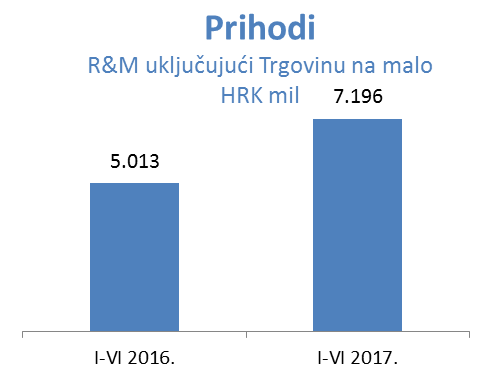 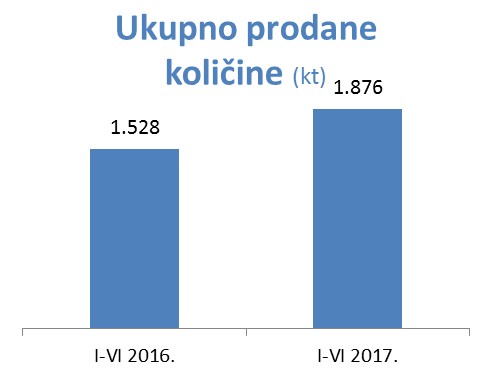 Omjer duga i kapitala iznosio je 15,3%, dok je neto dug iznosio 2.026 milijuna kuna. 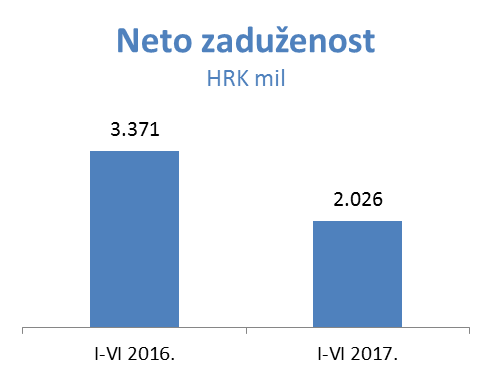 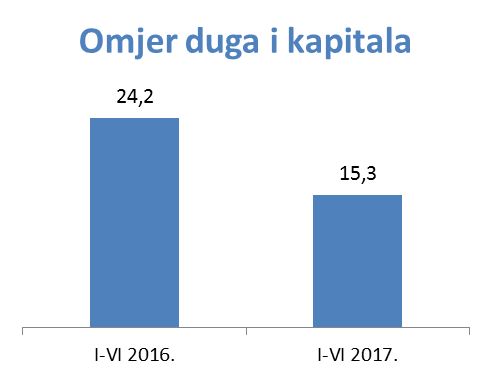 